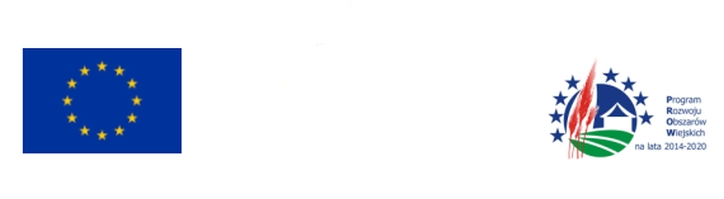 „Europejski Fundusz Rolny na rzecz Rozwoju Obszarów Wiejskich:  Europa inwestująca w obszary wiejskie”.Program Rozwoju Obszarów Wiejskich na lata 2014-2020 Operacja pod nazwą: „Budowa świetlicy wiejskiej w miejscowości Bagno”Typ operacji: Inwestycje w obiekty pełniące funkcje kulturalne”Cel projektu: pobudzenie aktywności środowisk lokalnych, poprawa jakości życia na wsi, integracja mieszkańców oraz promocja miejscowości poprzez budowę świetlicy wiejskiej w miejscowości Bagno.Świetlica wiejska w Bagnie została przekazana mieszkańcom!Zakończona została kolejna inwestycja mająca na celu pobudzenie aktywności środowisk lokalnych, poprawę jakości życia na wsi oraz integrację mieszkańców. Świetlica wiejska w Bagnie została oddana do użytkowania w sierpniu 2020 roku. Całkowita wartość zadania to 757 611,80 zł, z czego prawie 500 000 zł to kwota dotacji. Projekt realizowany był przez Gminę Oborniki Śląskie z Europejskiego Funduszu Rolnego na rzecz Rozwoju Obszarów Wiejskich, typ operacji „Inwestycje w obiekty pełniące funkcje kulturalne” w ramach działania „Podstawowe usługi i odnowa wsi na obszarach wiejskich” objętego Programem Rozwoju Obszarów Wiejskich na lata 2014-2020. Składamy podziękowania wszystkim, którzy przyczynili się do wybudowania świetlicy wiejskiej w Bagnie. Już nie możemy doczekać się, kiedy obiekt będzie tętnił życiem i stanie się miejscem spotkań dzieci, młodzieży i dorosłych.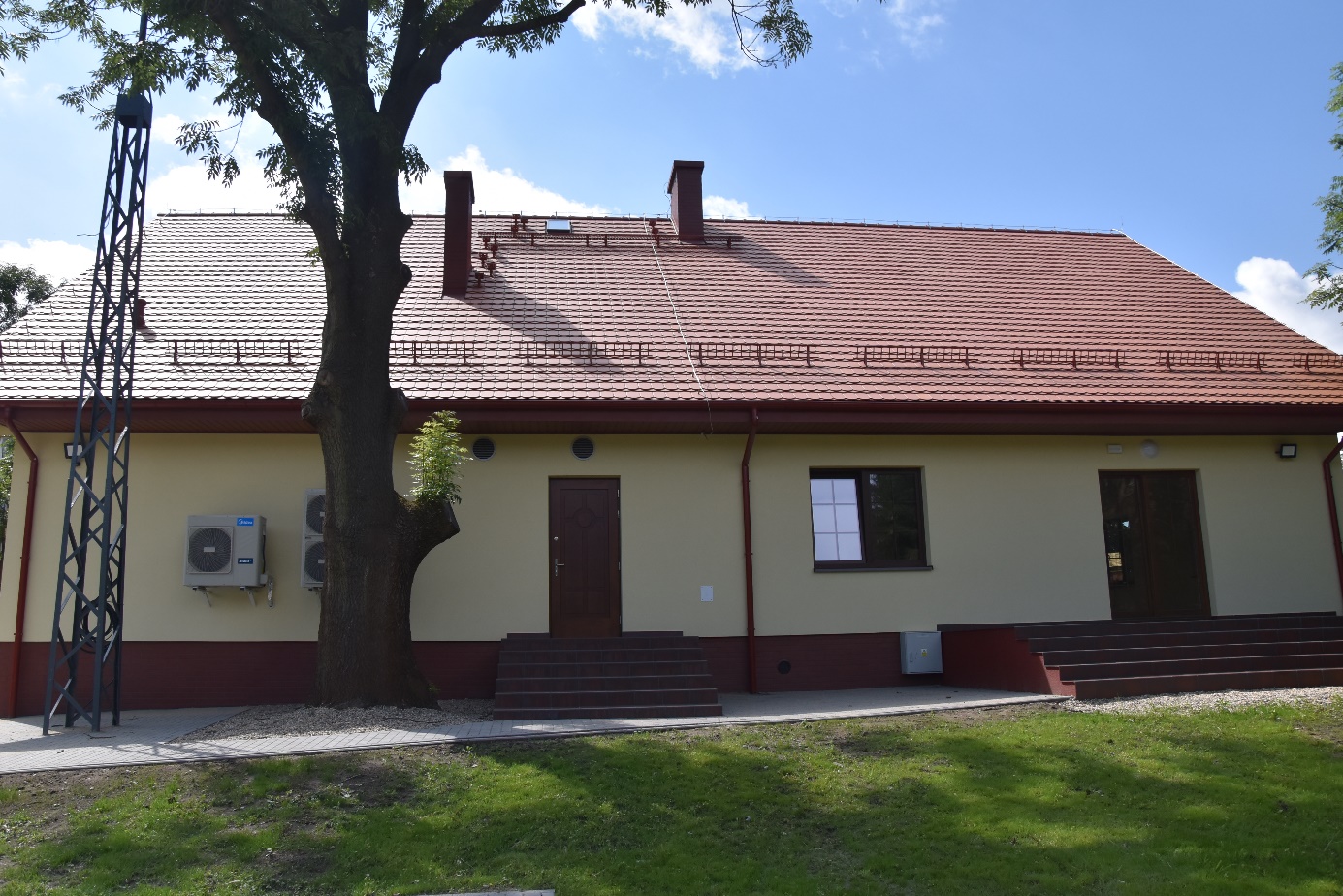 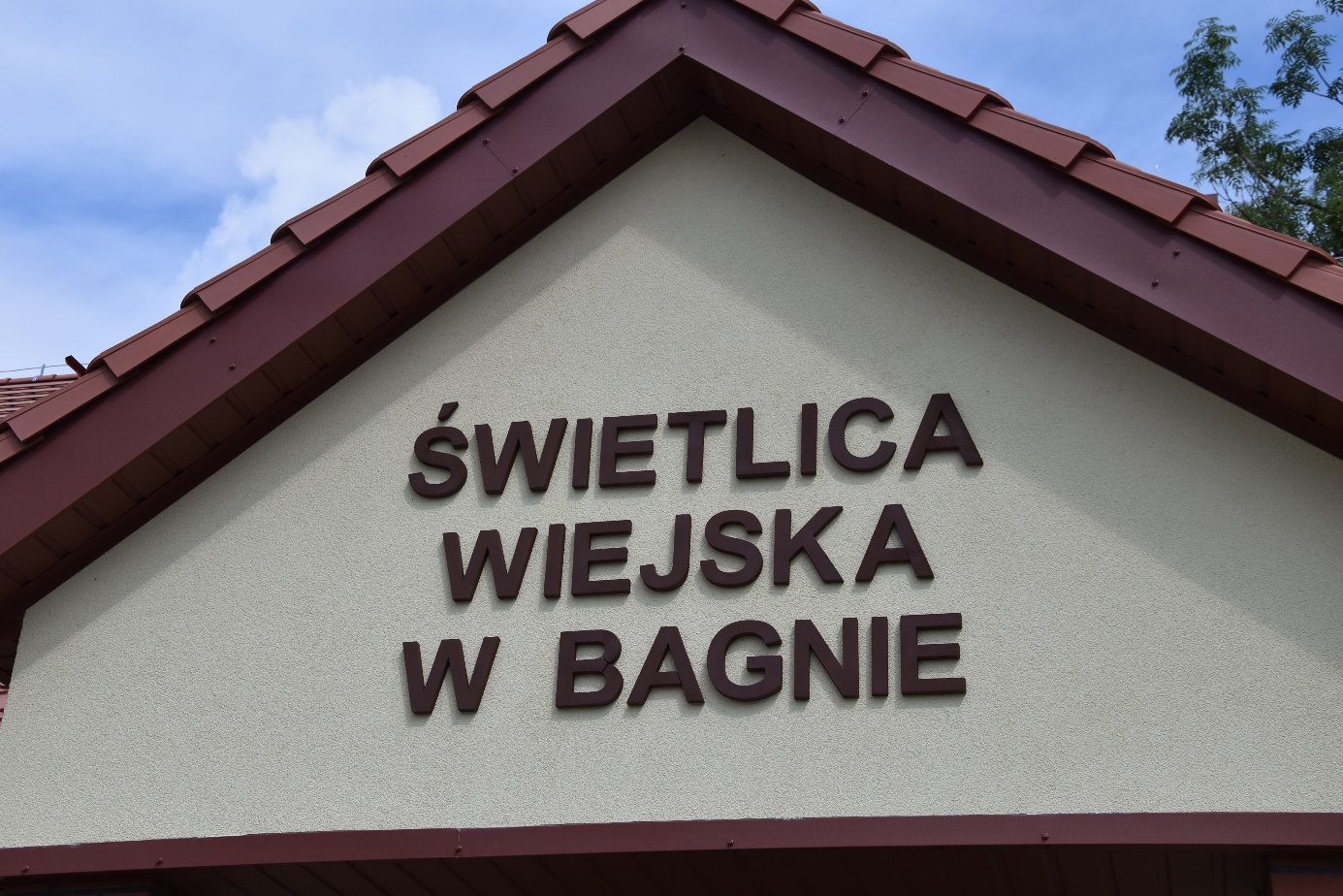 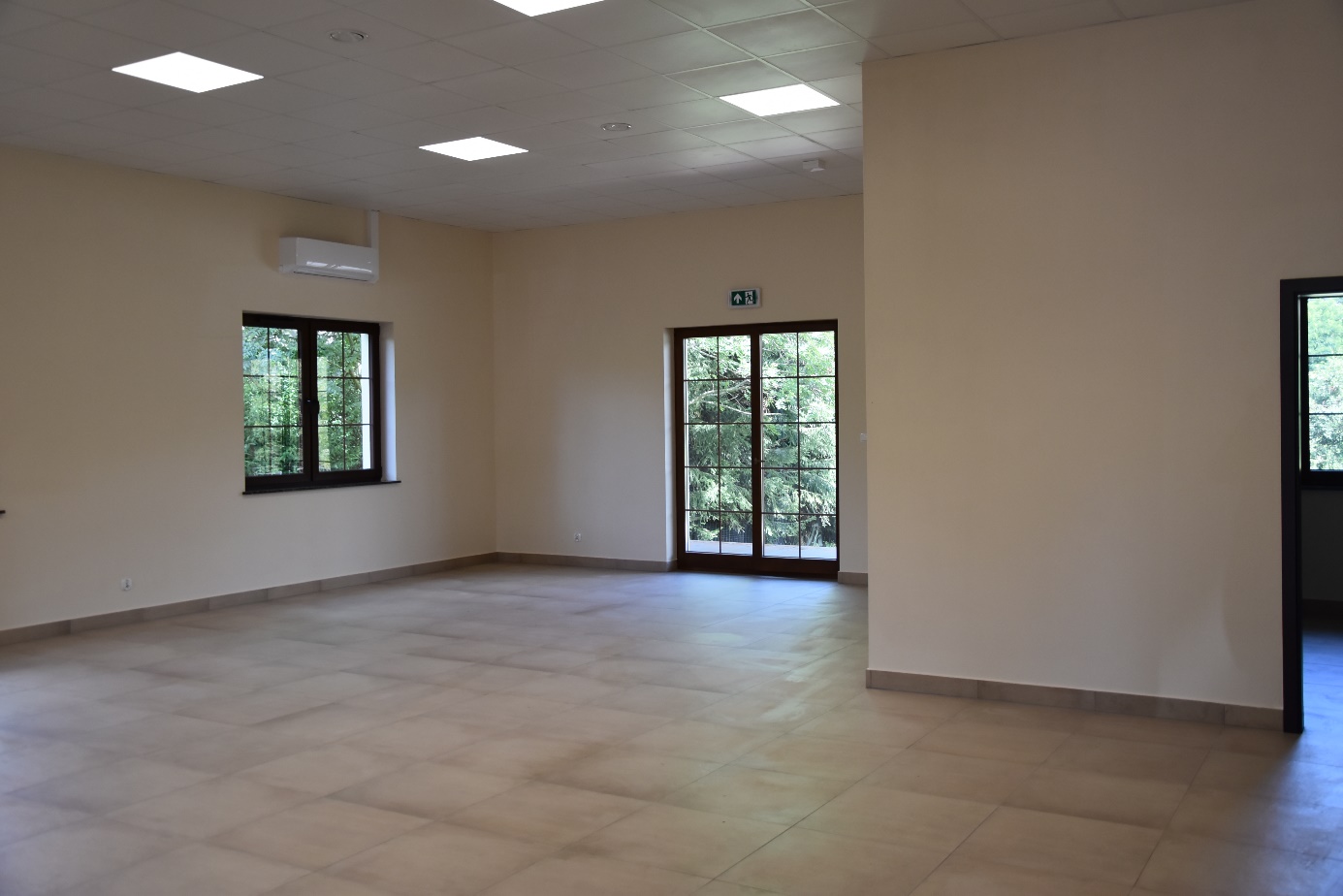 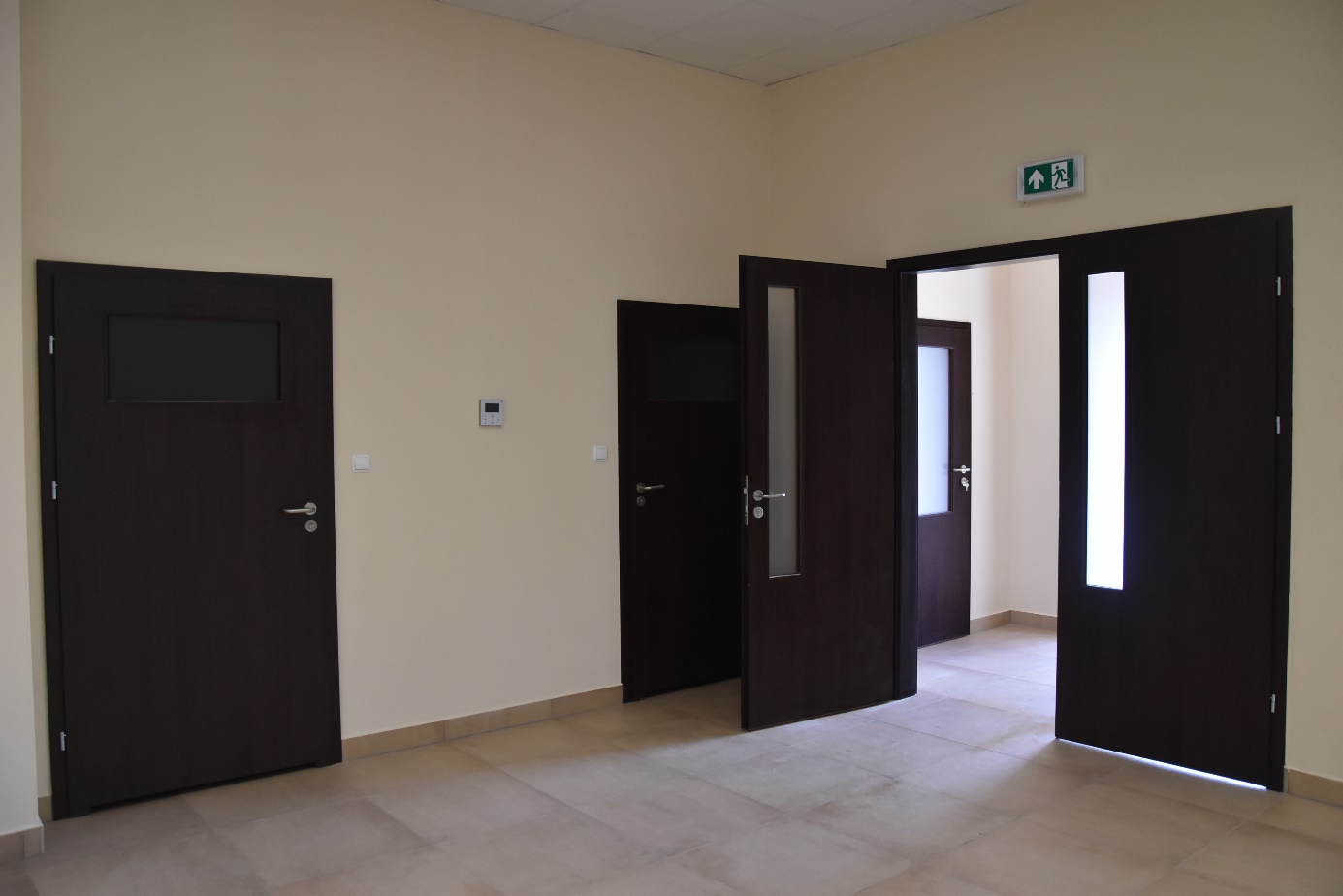 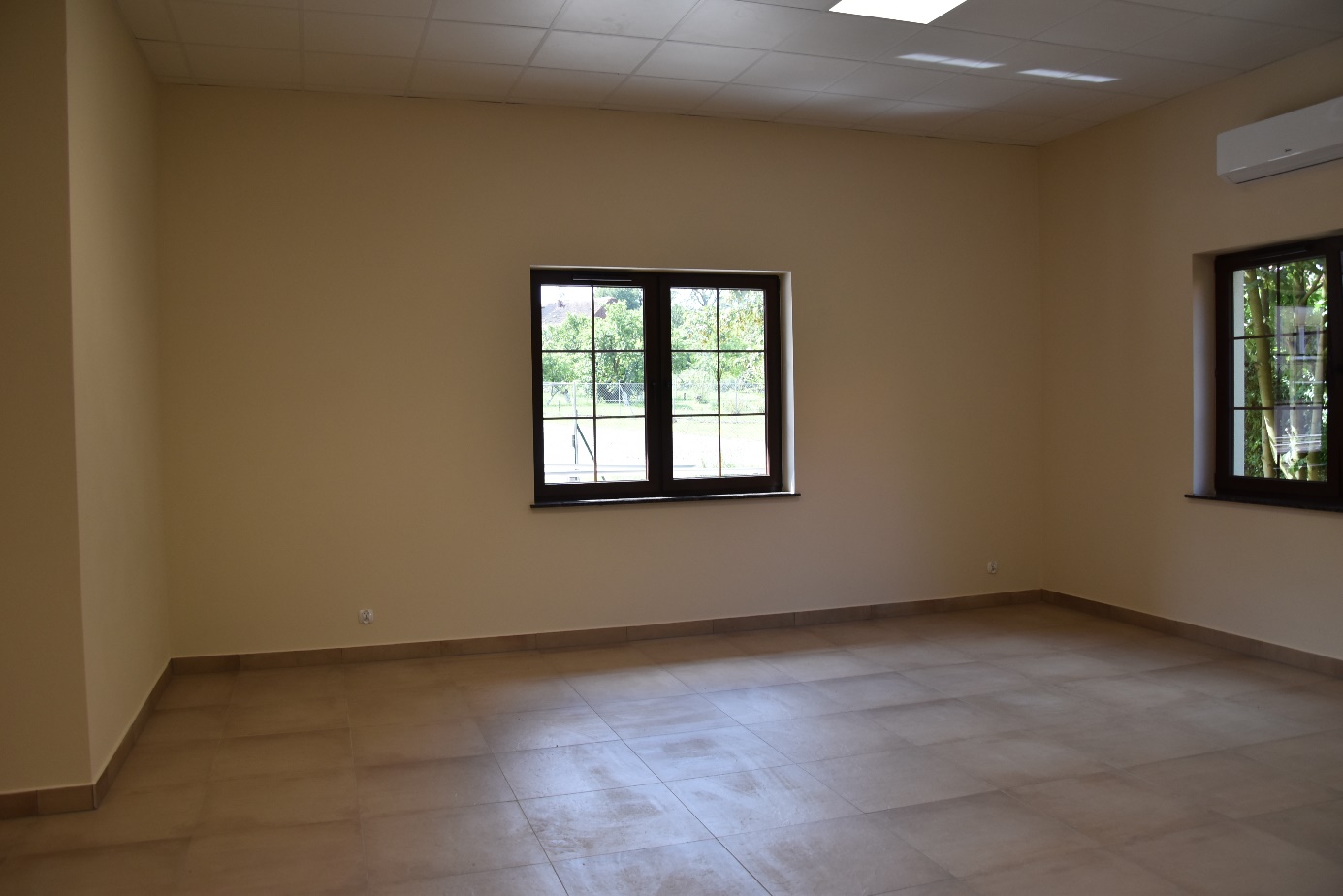 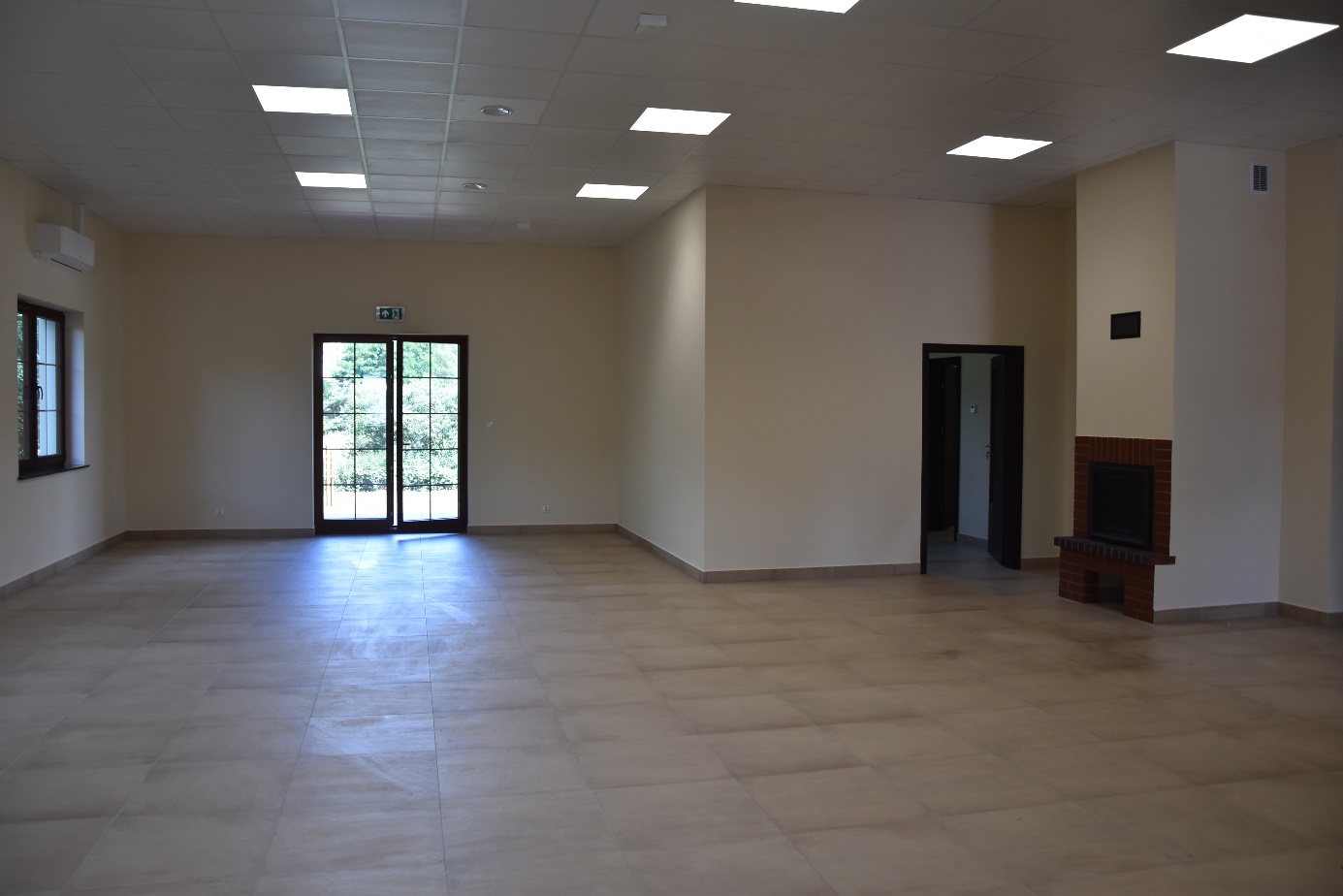 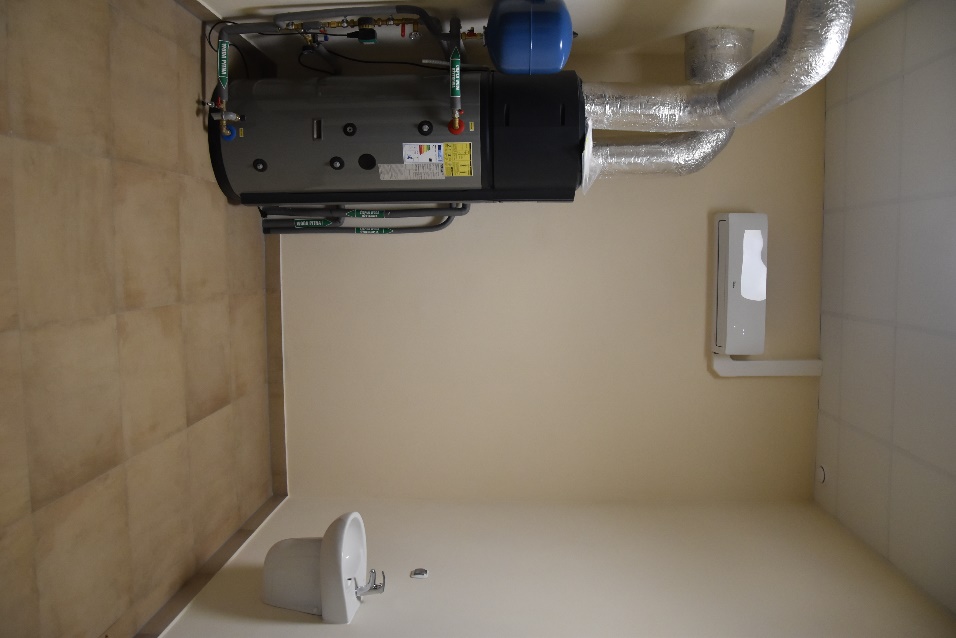 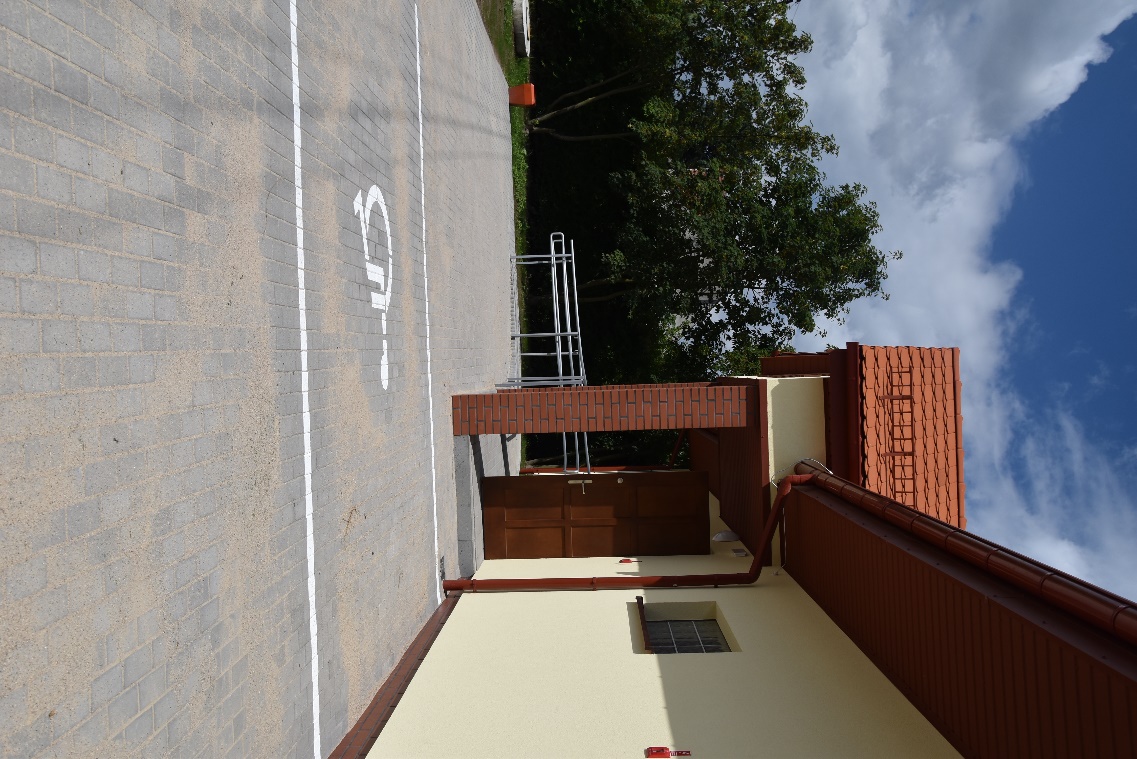 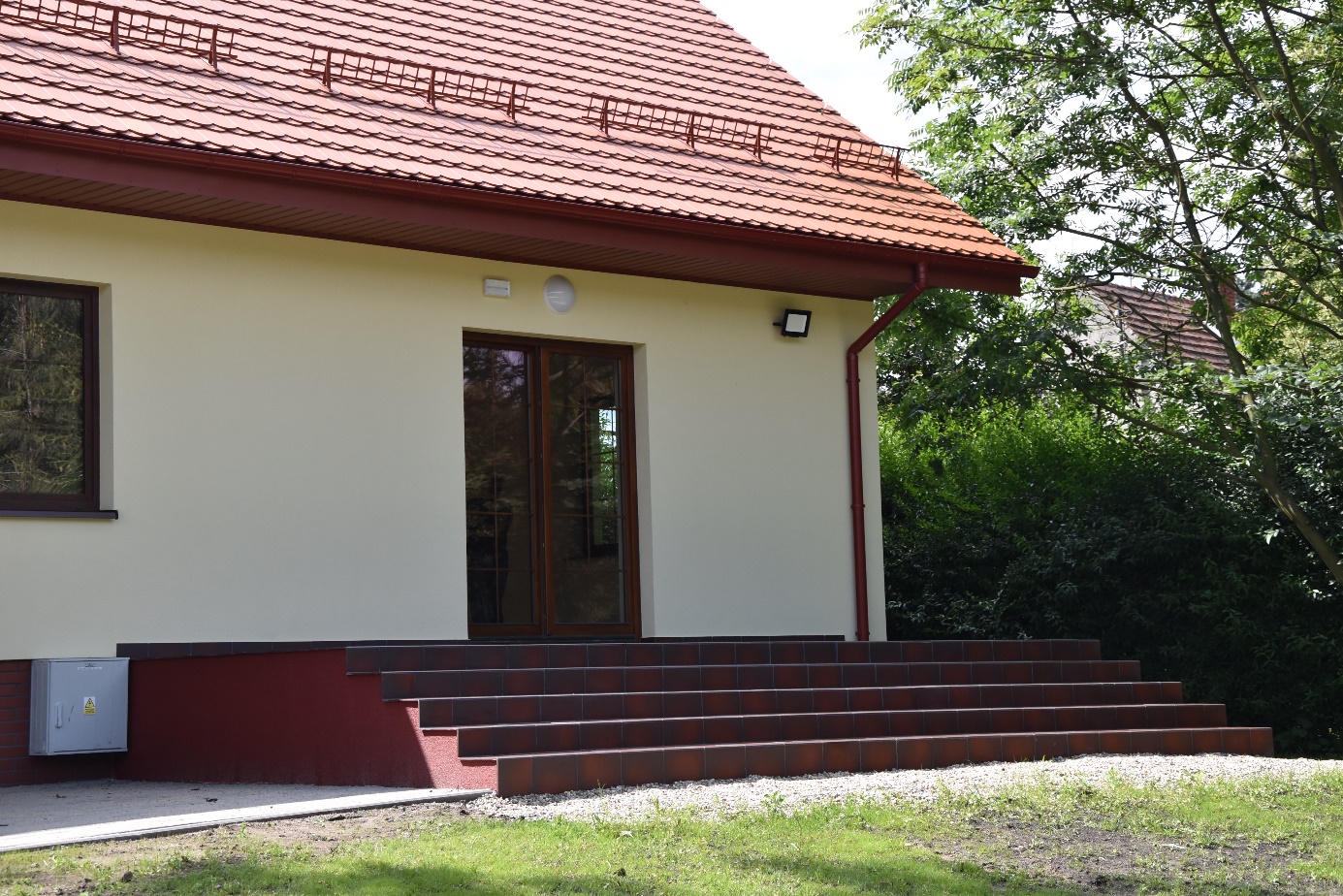 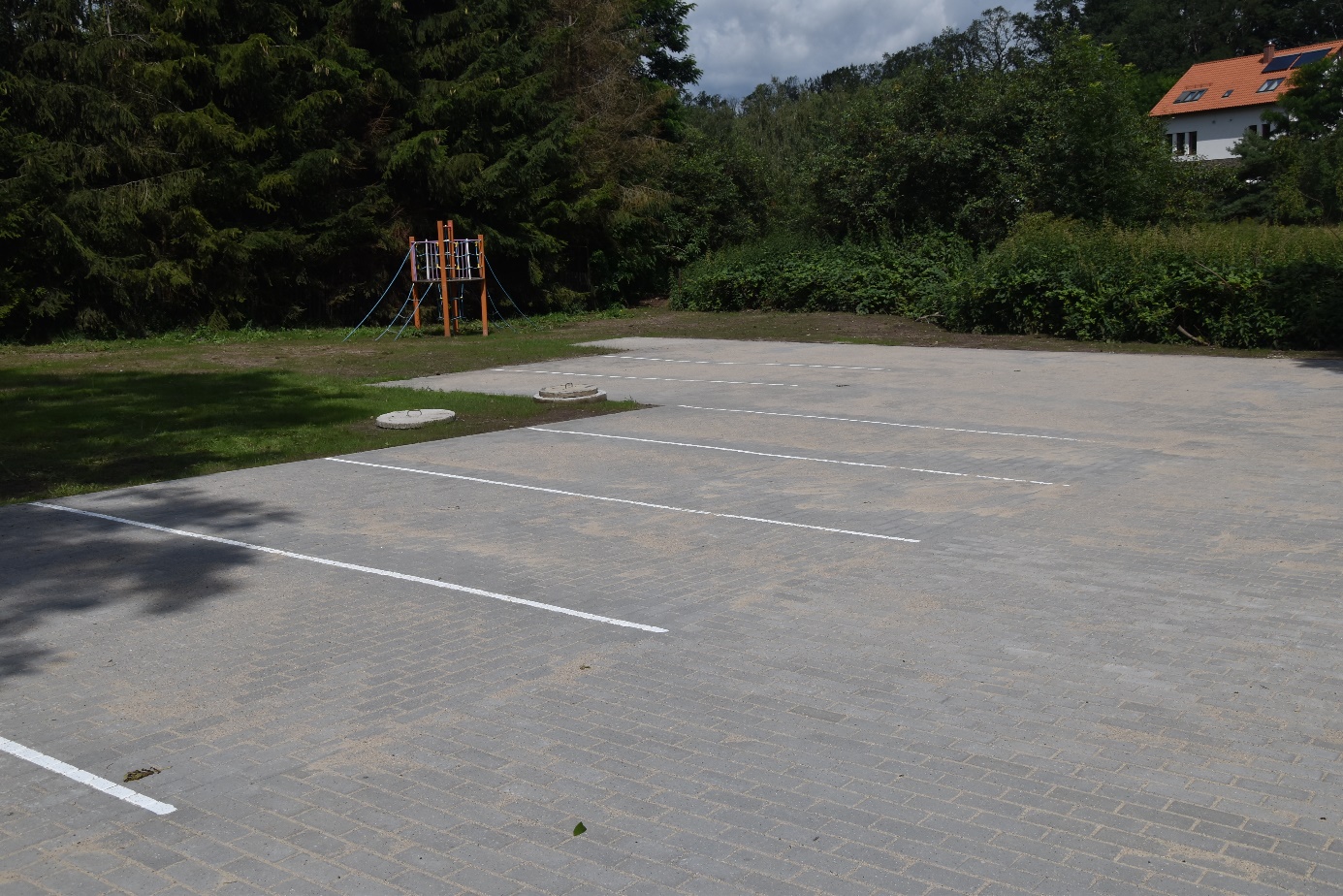 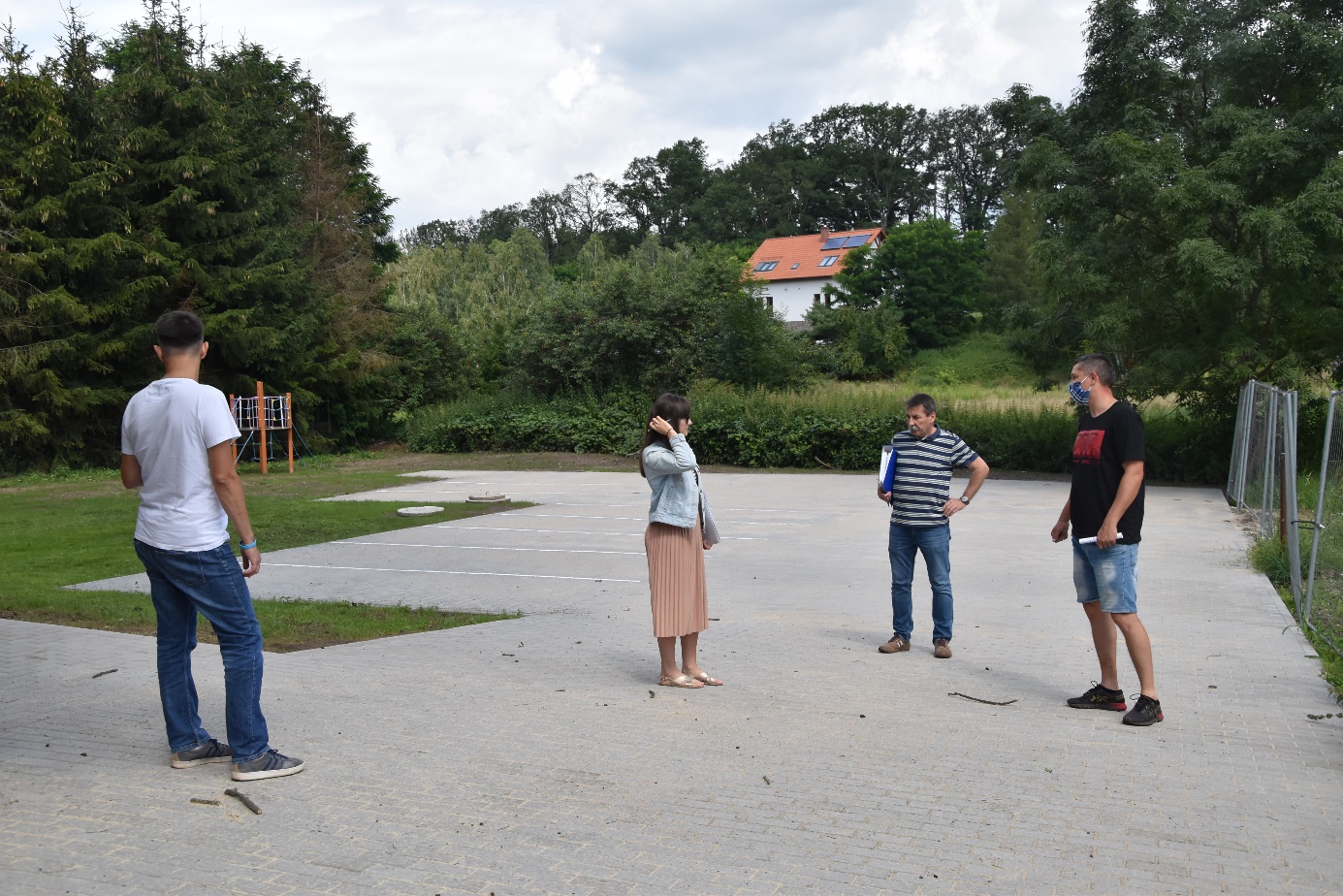 